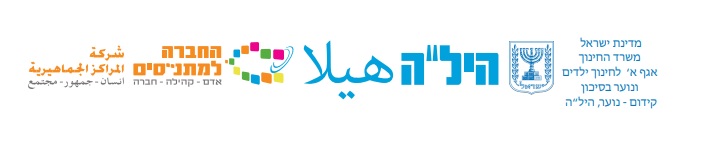 סילבוס לתוכנית הלימוד בדת האסלאם 12 שנ"לالمنهاج في الدين الاسلامي 12 سنة تعليميةחורף2021/شتاء2021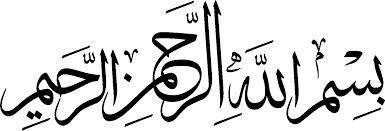 معرفة الإسلام عقيدة وشريعة على الوجه الصحيح، وترشد المتعلم الى معرفة علة الوجود، والى الاثار المترتبة على تصرفاته، كما ترشده الى سبيل تنظيم رغباته وميوله وغرائزه وانفعالاته، وما يسمو به، ويصون كرامته، ويحفظ أمنه واستقراره، ويعرفه الهدي الإسلامي على الوجه الصحيح في التعامل مع غير المسلمين، والتعاون معهم على الخير، والتعايش بسلام، ضمن النظم التي تضمن الحياة الكريمة الامنة المطمئنة للبشرية جمعاء.الأهداف العليا لتعليم الدين والتربية الإسلامية : الغرض من تعليم الدين والتربية الإسلامية هو تحقيق أهداف تدور حول: العبودية لله تعالى، والفرد، والمجتمع، وتحقيق المصالح في المعاش والمعاد، ويتلخص ذلك بالأمور التالية:غرس الايمان بالله تعالى ربا، وبالإسلام دينا، وبمحمد (ص) نبيا ورسولا في نفوس المتعلمين.مساعدة الطالب على التصور الإسلامي الكامل للكون والانسان والحياة، وأن الوجود كله خاضع لما سنه الله تعالى ليقوم كل مخلوق بوظيفته دون خلل أو اضطراب.اخلاص العبودية لله تعالى.تنشئة شخصية إسلامية صالحة ذات مثل أعلى، تبلغ الكمال الإنساني وتتحلى بمكارم الأخلاق.بناء مجتمع متراحم، يعيش أفراده بمختلف أطيافه ومعتقداته في ظل الأخوة والكرامة الإنسانية، التي وهبها الله لبني ادم، مجتمع يقيم العدل والمساواة، ويتعاون أفراده على البر والتقوى، ودفع الشر والعدوان.تحقيق مقاصد الشريعة الإسلامية، وذلك بجلب المصالح والمنافع التي تكفل سعادة الأفراد والجماعات في المعاش والمعاد، ودرء المفاسد المؤدية الى تعطيل المصالح والمنافع.تحصيل المعارف والعلوم من مصادرها الأصلية: من الوحي، لضبط حركات الأفراد والهيئات والتنظيمات والجماعات، وفق أحكام الشريعة الإسلامية، ومن البشر، للاستفادة من كل نافع من الحضارات والخبرات أيا كان مصدرها، للتمكن من استغلال خيرات الكون، ولتنمية القدرات والطاقات من أجل خير الأمم والمجتمعات.الأهداف الخاصة لكل فرع من فروع الدين الإسلاميتعليم العقيدة الإسلامية توحيد الله: توحيد الربوبية، الألوهية، الأسماء والصفات.ترسيخ أركان الايمان.معرفة الديانات السماوية، الرسل والكتب المقدسة.تعزيز العقيدة الإسلامية، ودورها في بناء الشخصية الإسلامية.ربط السلوك والأخلاق بالعقيدة السليمة.تعليم القران الكريم وعلومه معرفة مصدر القران الكريم ومراحل كتابته وتدوينه.حفظ بعض الآيات القرآنية وفهم معانيها.ربط الطالب بأخلاق وقيم قرانيه، مثل: احترام الغير، الحلم، الصبر والأمانة.تعليم السنة النبوية الشريفة وعلومهامعرفة علوم الحديث الأساسية: التدوين، الرواية، أنواع الحديث.قراءة وفهم عدد من الأحاديث النبوية الشريعة.الربط بين الأحاديث النبوية والقران الكريم.المقارنة بين القران الكريم والحديث القدسي والحديث النبوي الشريف. ترسيخ القيم والأخلاق من خلال النصوص.تعليم الفقه الاسلاميمعرفة أهمية النية وأثرها في العبادات.معرفة أهمية الوضوء وكيفية أدائه وشروطه ومبطلاته.فهم كيفية أداء الصلاة، شروط صحتها، أركانها، سننها، آدابها، متطلباتها وأنواعها.التعرف على مفهوم الصوم، أركانه، مبطلاته، أعذاره، كفارته أو قضائه.التعرف على مفهوم الزكاة ولمن تعطى، والأموال التي توجب فيها.التعرف على الحج.ربط تأثير العبادات بالسلوك والآداب العامة.تعليم السيرة النبوية الشريفة معرفة صفات الرسول (ص).معرفة الدعوة الإسلامية، وفهم مراحلها وانتشار الإسلام.معرفة بعض الصحابة وسيرة السلف الصالح، ودورهم في تثبيت ونشر الدعوة الإسلامية.تعليم تزكية النفس والتهذيب معرفة الوسائل المعينة على تزكية النفس.فهم وتطبيق الأدعية والأذكار والآداب.التخلق بمحاسن الأخلاق وترك المفاسد والرذائل.معرفة كيفية تزكية النفس بالأيمان والعمل الصالح، وترك ما يفسد القلب والعملالمنهاج لمادة الدين الإسلامي لامتحان مسار 12 سنة تعليمية (30 ساعة تعليمية)الكتاب: كتاب التربية الإسلامية للصفوف العاشرة – الثانية عشرספר לימוד מומלץ : ספר החינוך האסלאמי לכיתות י – י"ב .الموضوعمصطلحات، شخصيات، معلومات على الطالب معرفتها عدد الساعاتالعقيدة الإسلاميةمن علامات الساعة:- التعرف على بعض علامات الساعة.مرحلة القبر والبعث:- مناقشة مرحلة البزخ – القبر – ومرحلة البعث الى الخلود.5 ساعاتعلوم القران-خصائص القران، أسمائه وصفاته.فهم وتحليل آيات قرآنية:فهم واستظهار الآيات الكريمة التالية:- الآيات (151-153) من سورة الانعام.- الآيات (36-77) من سورة الفرقان.- الآيات (1-11) من سورة المؤمنون.- الآيات (27-31) من سورة النور.5 ساعاتالحديث الشريف وعلومه-الحديث النبوي، السنة القولية، السنة الفعلية.أحاديث مختارة – تحليل الأحاديث التالية وحفظها:1.  " أنما الاعمال بالنيات".2.  "بني الاسلام على خمس".3 . "الدين النصيحة".4. " من عادى لي ولياً".5. "يا غلام، إني أُعلمك كلمات"5 ساعاتالفقه الإسلاميالتعرف على الوضوء وسننه.مبطلات الوضوء.التعرف على انواع الصلاة ومنزلتها بين العبادات.استنباط احكام الصوم وفضله.5 ساعاتالسيرة النبويةأحداث وغزوات:- تحليل الاحداث الاتية: اشتراك النبي صلى الله عليه وسلم في بناء الكعبة، حصار الشعب، خطبة جعفر أمام النجاشي.5 ساعاتتزكية النفس (الأخلاق والتهذيب)الترابط الأسري – الاجتماعي*استنتاج اثار بر الوالدين وصلة الارحام في الحفاظ على الترابط الأسري والانتماء الاجتماعي.* فهم حق الجار على جاره.5 ساعات